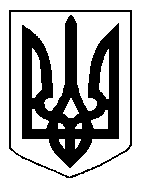 БІЛОЦЕРКІВСЬКА МІСЬКА РАДА	КИЇВСЬКОЇ ОБЛАСТІ	Р І Ш Е Н Н Явід 21 червня 2018 року                                                                                № 2446-53-VIIПро припинення терміну дії договору оренди землі фізичній особі-підприємцю Максименко Варварі ПетрівніРозглянувши звернення постійної комісії з питань земельних відносин та земельного кадастру, планування території, будівництва, архітектури, охорони пам’яток, історичного середовища та благоустрою до міського голови від 10 травня 2018 року №193/2-17, протокол постійної комісії з питань  земельних відносин та земельного кадастру, планування території, будівництва, архітектури, охорони пам’яток, історичного середовища та благоустрою від 10 травня 2018 року  №128, заяву фізичної особи-підприємця  Максименко Варвари  Петрівни  від 23 квітня 2018 року №2288, відповідно до ст. ст. 12, п. е) ч. 1  ст. 141  Земельного кодексу України, ст. 31 Закону України «Про оренду землі», п.34 ч.1 ст. 26 Закону України «Про місцеве самоврядування в Україні», міська рада вирішила:1.Припинити договір оренди землі з фізичною особою-підприємцем  Максименко Варварою Петрівною для будівництва та обслуговування будівель закладів побутового обслуговування (вид використання - під розміщення вхідної групи до власного існуючого нежитлового приміщення – салону краси) за адресою: провулок Героїв Крут перший, 32 А,  площею  з кадастровим номером:  3210300000:07:002:0040,  який укладений 16 січня  2018 року №01  на підставі рішення міської ради від 31 жовтня 2017 року                                                                      № 1580-38-VII «Про затвердження технічної документації із землеустрою щодо встановлення (відновлення) меж земельної ділянки в натурі (на місцевості) та передачу земельної ділянки комунальної власності в оренду фізичній особі – підприємцю Максименко Варварі Петрівні»  та зареєстрований в Державному реєстрі речових прав на нерухоме майно  як інше речове право від 26.01.2018 року № 24660190,  відповідно до п. е) ч. 1 ст. 141 Земельного кодексу України, а саме: набуття іншою особою права власності на жилий будинок, будівлю або споруду, які розташовані на земельній ділянці.2.Особі, зазначеній в цьому рішенні звернутися до управління регулювання земельних відносин Білоцерківської міської ради для укладання додаткової угоди про припинення договору оренди землі від 16 січня  2018 року №01  відповідно до даного рішення, а також оформити інші документи, необхідні для вчинення цієї угоди.3.Особі, зазначеній в цьому рішенні, зареєструвати припинення права оренди земельної ділянки в порядку, визначеному чинним законодавством України.4. Контроль за виконанням цього рішення покласти на постійну комісію з питань  земельних відносин та земельного кадастру, планування території, будівництва, архітектури, охорони пам’яток, історичного середовища та благоустрою.Міський голова                                                       	                             Г. Дикий